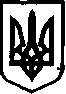 УКРАЇНАНОВООДЕСЬКА МІСЬКА РАДА РІШЕННЯ №
26 лютого 2021 рокуVІ сесія  восьмого скликання                                         Про затвердження Цільової програми захисту населення і територій від надзвичайних ситуацій техногенного та природного характеру Новоодеськоїтериторіальної громади на 2021-2025 рокиКеруючись пунктом 22 частини1 статті 26 Закону України «Про місцеве самоврядування в Україні», відповідно до Кодексу цивільного захисту України,  та з метою забезпечення захисту населення і територій Новоодеської територіальної громади від надзвичайних ситуацій техногенного та природного характеру Новоодеська міська радаВИРІШИЛА:1. Затвердити Цільову програму захисту населення і територій від надзвичайних ситуацій техногенного та природного характеру Новоодеської територіальної громади на 2021-2025 роки (далі - Програма (додаток).2. Фінансовому управлінню (Литвиненко Т.Г.) проводити фінансування Програми в межах затверджених бюджетних асигнувань..3. Контроль за виконанням даного рішення покласти на постійну комісію з питань бюджету та планування соціально-економічного розвитку та постійну комісії з питань комунальної власності благоустрою та інвестицій.Міський голова                                			                        О. Поляков